КОНКУРСНА ДОКУМЕНТАЦИЈАза јавну набавку радова – Грејачи соларних панела       Јавна набавка мале вредностиЈН број 1-02-4047-17/ 20Новембар, 2020На основу члана 39. и 61. Закона о јавним набавкама („Сл. гласник РС” бр. 124/12, 14/15 и 68/15, у даљем тексту: Закон), члана 6. Правилника о обавезним елементима конкурсне документације у поступцима јавних набавки и начину доказивања испуњености услова („Сл. гласник РС” бр. 86/15 и 41/19), припремљена је КОНКУРСНА ДОКУМЕНТАЦИЈА	за јавну набавку радова – Грејачи соларних панелаКонкурсна документација садржи:Укупан број страница конкурсне документације: 36.I ОПШТИ ПОДАЦИ О ЈАВНОЈ НАБАВЦИ	На основу члана 61. Закона о јавним набавкама („Службени гласник РС“, бр. 124/12, 14/15 и 68/15), члана 6. Правилника о обавезним елементима конкурсне документације у поступцима јавних набавки и начину доказивања испуњености услова („Службени гласник РС“, број 86/15 и 41/19), Одлуке о покретању поступка јавне набавке број 1-02-4047-17/20 од 18.06.2020.године и Решења о образовању комисије за јавну набавку 1-02-4047-17/20-1 од 18.06.2020. године Наручилац – Регулаторна агенција за електронске комуникације и поштанске услуге, ул. Палмотићева број 2, 11000 Београд, www.ratel.rs, покреће јавну набавку радова – грејачи соларних панела, ради закључења уговора о јавној набавци.	Предмет јавне набавке број 1-02-4047-17/20 су радови – грејачи соларних панела, сагласно спецификацији предмета набавке.Назив и ознака из општег речника набавке је: 45315000 – радови на постављању електричне инсталације за грејање и другу електричну опрему у зградамаВрста поступка јавне набавке: јавна набавка мале вредности. 	Додатне информације у вези са конкурсном документацијом могу се добити сваког радног дана од 09.00 до 14.00 часова, од контакт особe:- Милица Јосифовић, преко интернет адресе milica.josifovic@ratel.rs.Одлуку о додели уговора Наручилац ће донети у року до 10 (десет) дана од дана јавног отварања понуда. II СПЕЦИФИКАЦИЈА ПРЕДМЕТА НАБАВКЕОпштеНа локацијама даљински управљаних контролно мерних станица (ДУКМС) Мироч и Ракобарски вис напајање електричном енергијом се обезбеђује из хибридног система за напајање који као примарни систем за напајање поседује соларни систем чијим радом управља командна аутоматика.Соларни систем се састоји од 34 соларна панела, а који су монтирани на одговарајућим челичним носачима.Командна аутоматика се налази у главној разводној табли (ГРТ) у контејнеру на локацији.	ГРТ са контролном аутоматиком (са микроконтролером V200-18-E46B – Unitronics) је производње Енергетра д.о.о.	ГРТ са контролном аутоматиком је у гарантном року.Даљински надзор и управљање радом хибридног система врши се помоћу SCADA система који се налази на централном рачунару у Београду.	На ДУКМС Мироч, соларни панели су постављени у једном реду у два нивоа.	На ДУКМС Ракобарски вис, соларни панели су постављени у два реда у два нивоа.У циљу обезбеђивања рада соларног система у зимском периоду, потребно је предвидети грејаче соларних панела који ће служити за топљење леда и снега са истих.Техничке карактеристике (спецификације), квалитет, количина и опис:Грејање соларних панела је потребно реализовати на следећи начин:ДУКМС Мирочод главне разводне табле (ГРТ), а која се налази у контејнеру на локацији, кроз постојећу ПЕ цев (дужине 10 до 15 метара) је потребно положити напојни кабл типа РР00 одговарајућег пресека и броја жила (димензионисати га према употребљеном каблу за грејање), до металне конструкције на којој се налазе соларни панели,у ГРТ је потребно извршити повезивање предметног кабла на постојеће осигураче,на металној конструкцији на којој се налазе соларни панели, потребно је предвидети разводну металну кутију у којој ће се извршити прикључење предметног кабла, као и прикључење грејног кабла,грејни кабл, а који се прикључује у разводној металној кутији, положити уз доњу ивицу доњег нивоа соларних панела и између два нивоа соларних панела. Полагање грејног кабла извршити по постојећој металној конструкцији на којој се налазе соларни панели. Причвршћење и монтажу кабла извршити према препоруци произвођача, на одговарајући начин како би се обезбедио поуздан рад у свим временским условима.Предвидети кабл за грејање подужне снаге грејања 33 до 40 W/m. Тражену подужну снагу грејања је могуће остварити и коришћењем двоструког кабла мање снаге. Користити каблове типа VCDR 20, SelfTec PRO33 или сличне. у ГРТ је потребно предвидети неопходне склопове (склопке, реле, итд.) према техничком решењу Понуђача, а који омогућавају даљинско управљање радом грејача соларних панела преко SCADA система који се налази на централном рачунару у Београду.Предметне склопове је је потребно повезати на локалну командну аутоматику која је повезана са централним рачунаром у Београду.Понуђач је у обавези да предвиди сав материјал, делове, склопове, итд., а како би се систем реализовао по систему „кључ у руке“.  Поставни план опреме на локацији ДУКМС Мироч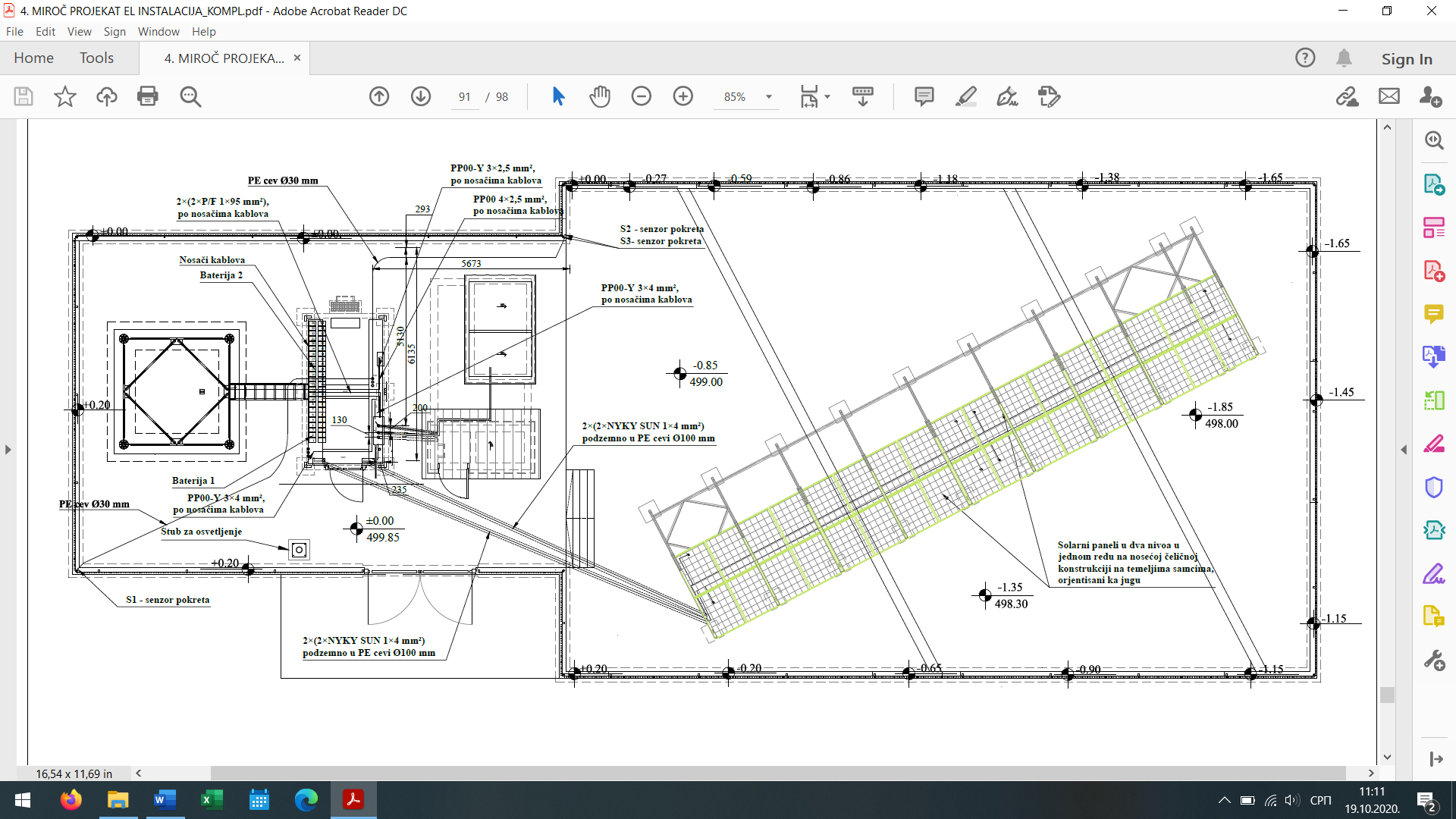 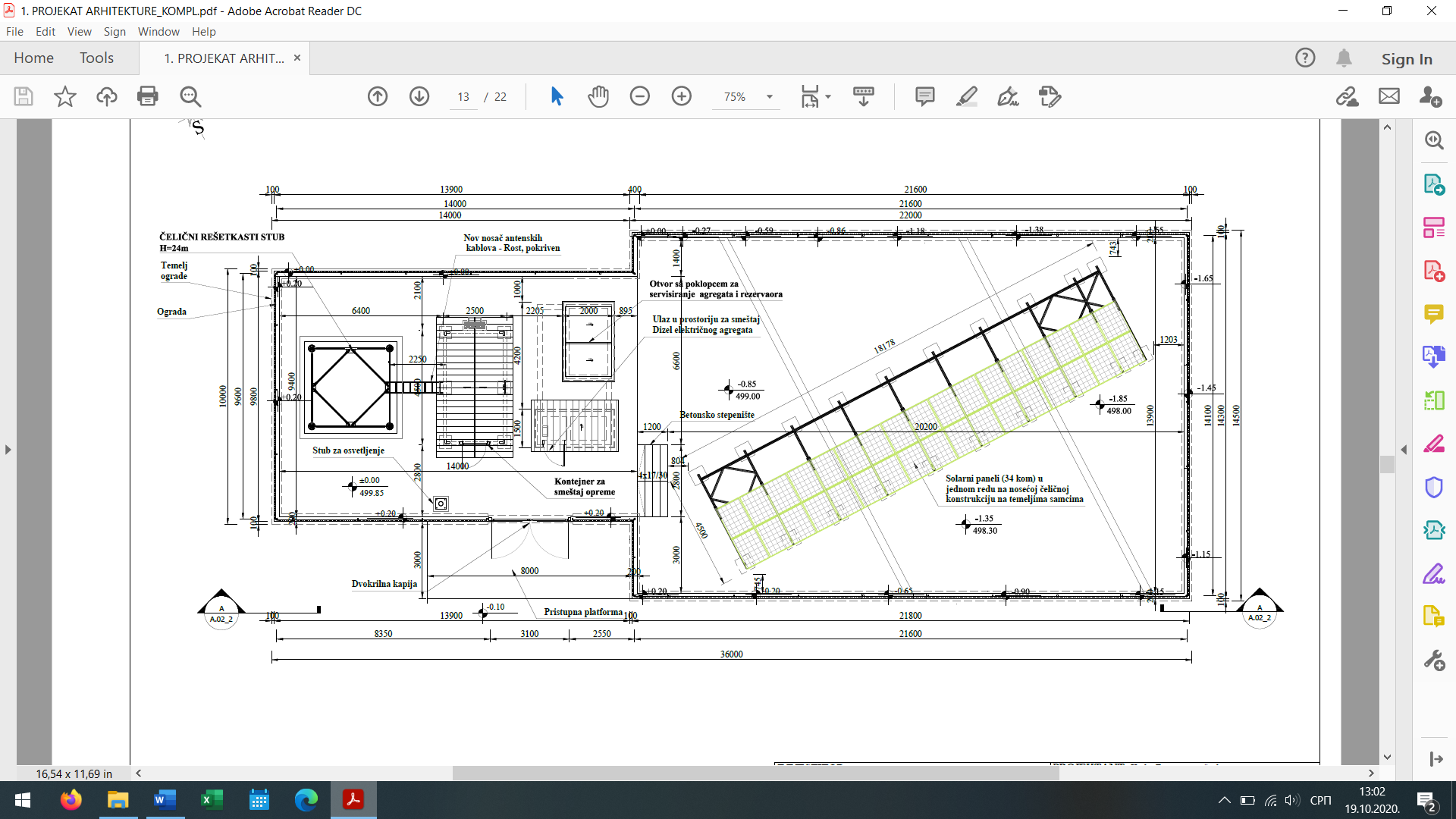 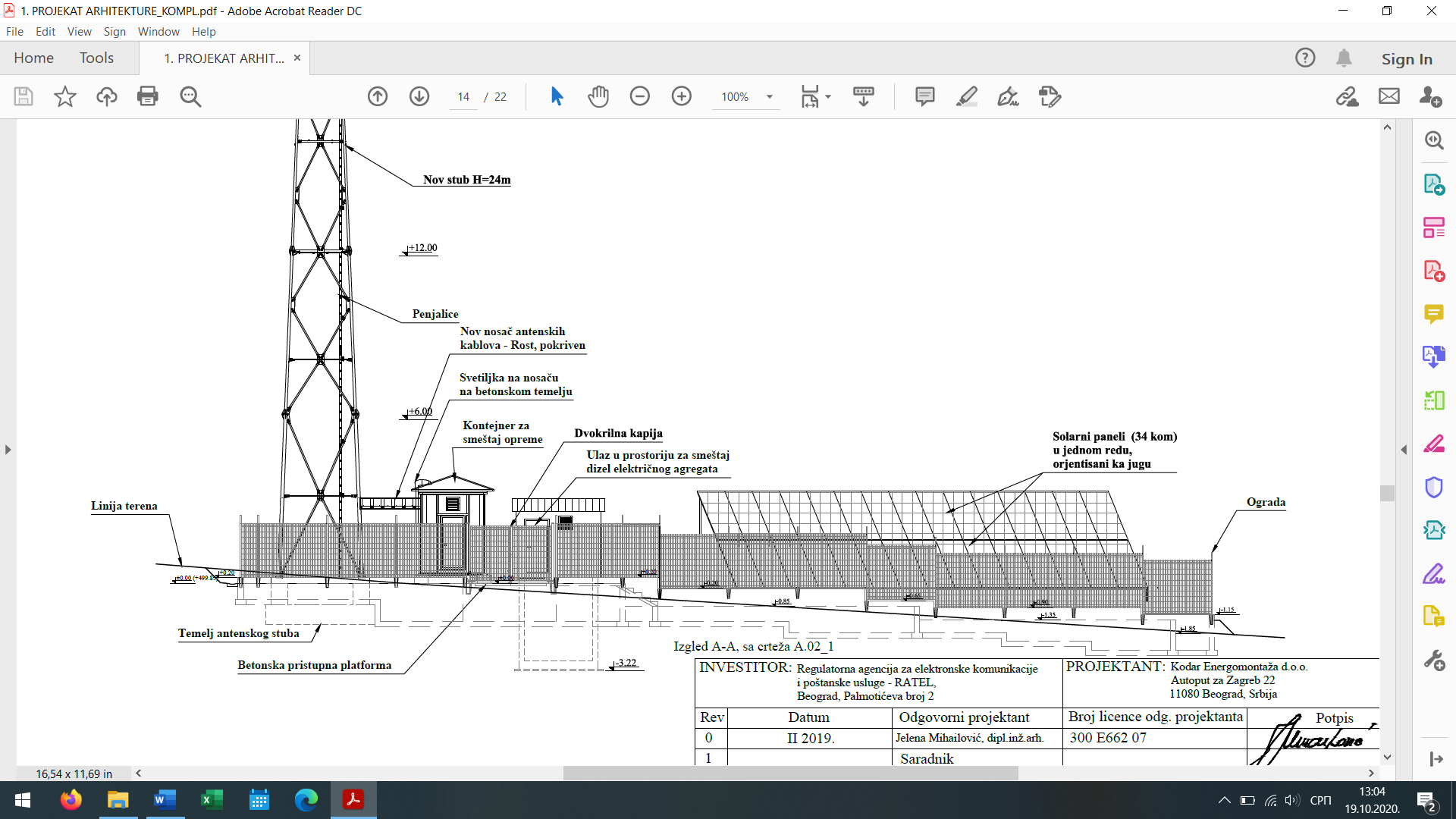 ДУКМС Ракобарски висод главне разводне табле (ГРТ), а која се налази у контејнеру на локацији, кроз постојећу ПЕ цев је потребно положити напојни кабл типа РР00 одговарајућег пресека и броја жила (димензионисати га према употребљеном каблу за грејање), до металне конструкције на којој се налази први ред соларних панела, а затим га наставити кроз постојећу ПЕ цев до металне конструкције на којој се налази други ред соларних панела (укупна дужина ПЕ цеви 20 до 30 метара),у ГРТ је потребно извршити повезивање предметног кабла на постојеће осигураче,на металним конструкцијама на којима се налазе први и други ред соларних панеле, потребно је предвидети разводне металне кутије у којима ће се извршити прикључење предметног кабла, као и прикључење грејних каблова,грејни кабл, а који се прикључује у разводној металној кутији, положити уз доњу ивицу доњег нивоа соларних панела и између два нивоа соларних панела. Полагање грејног кабла извршити по постојећој металној конструкцији на којој се налазе соларни панели. Причвршћење и монтажу кабла извршити према препоруци произвођача, на одговарајући начин како би се обезбедио поуздан рад у свим временским условима.(Важи за оба реда соларних панела).Предвидети кабл за грејање подужне снаге грејања 33 до 40 W/m. Тражену подужну снагу грејања је могуће остварити и коришћењем двоструког кабла мање снаге. Користити каблове типа VCDR 20, SelfTec PRO33 или сличне. у ГРТ је потребно предвидети неопходне склопове (склопка, реле, итд.) према техничком решењу Понуђача који омогућавају даљинско управљање радом грејача соларних панела преко SCADA система који се налази на централном рачунару у Београду.Предметне склопове је је потребно повезати на локалну командну аутоматику, а која је повезана са централним рачунаром у Београду.Понуђач је у обавези да предвиди сав материјал, делове, склопове, итд., а како би се систем реализовао по систему „кључ у руке“.  Поставни план опреме на локацији ДУКМС Ракобарски вис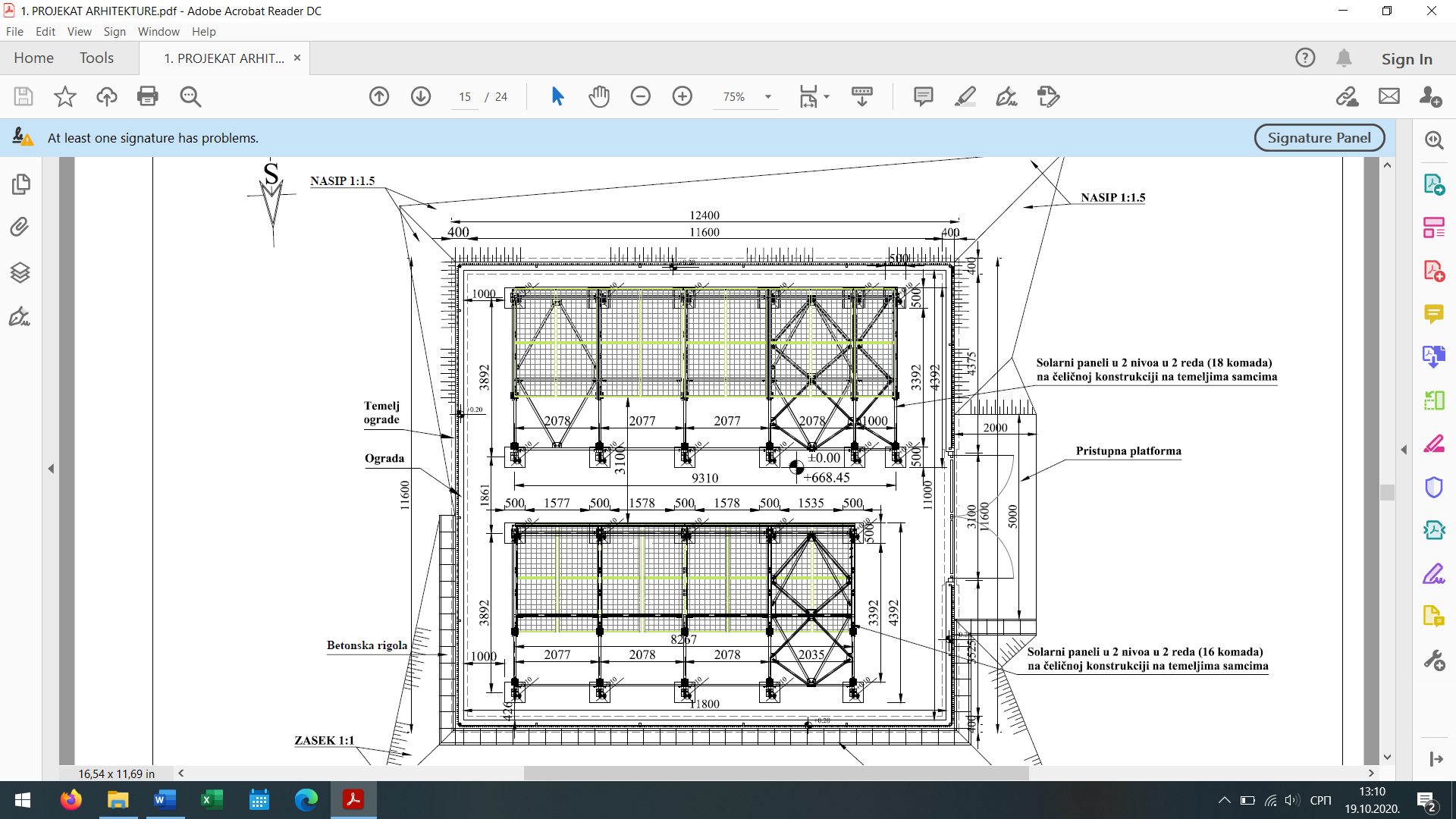 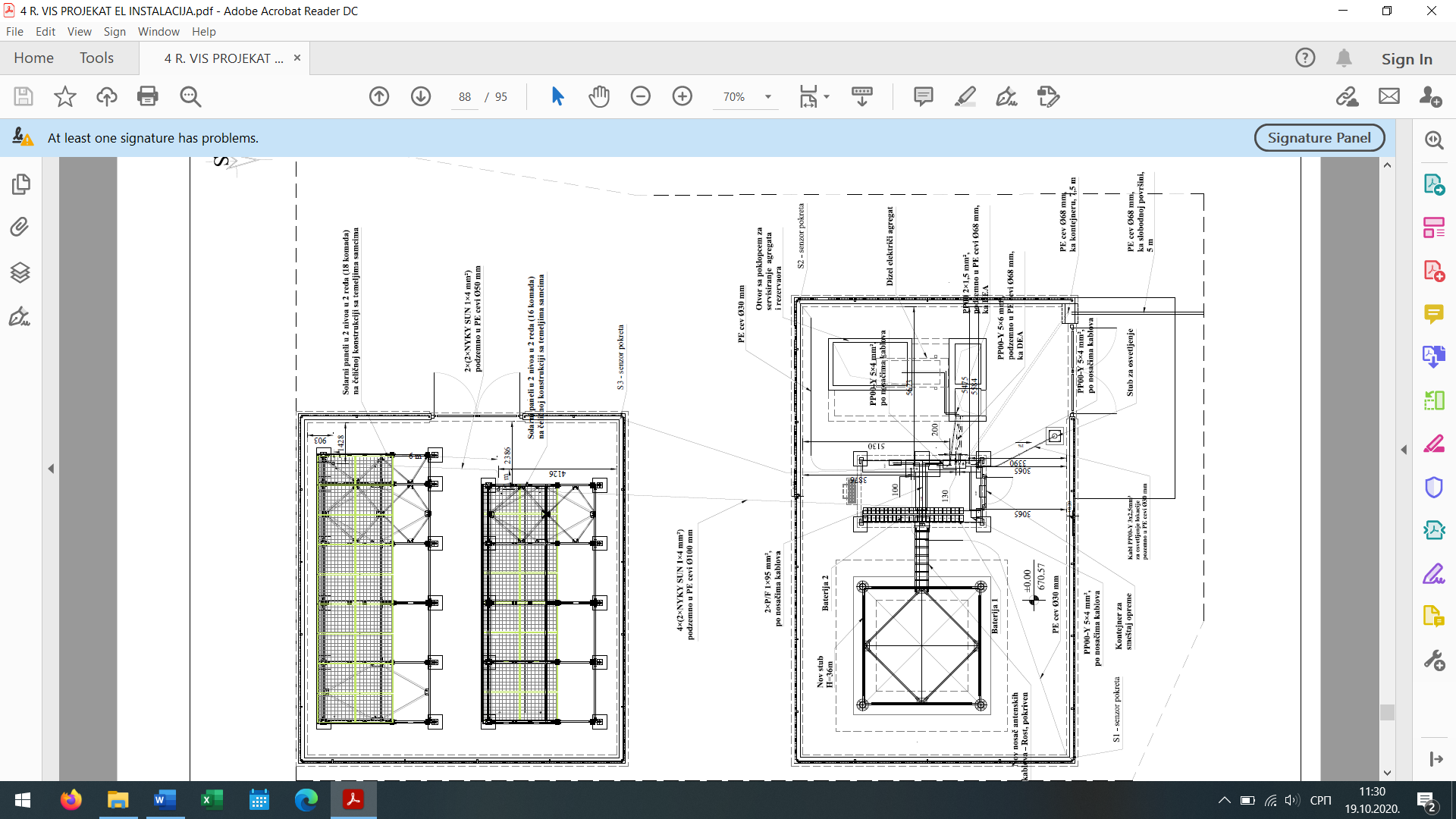 Додатне услуге (важи за обе локације)Понуђач је у обавези да изврши повезивање свих склопова на постојећу опрему на локацијама, изврши измену локалног софтвера на локацијама, као и измену централног софтвера на начин да управљање радом грејача буде могуће само даљински у ручном режиму са централног рачунара у Београду. Графички приказ и начин управљања радом грејача на локалном и централном рачунару ће се усагласити са представником наручиоца.Након завршетка радова, понуђач има обавезу да изради и наручиоцу достави Техничку документацију са унетим свим изменама насталим додавањем система за грејање соларних панела.III УСЛОВИ ЗА УЧЕШЋЕ У ПОСТУПКУ ЈАВНЕ НАБАВКЕ И УПУТСТВО КАКО СЕ ДОКАЗУЈЕ ИСПУЊЕНОСТ УСЛОВАПонуда мора да буде благовремена, да садржи све елементе, документе и доказе који су тражени у конкурсној документацији како би се утврдила испуњеност обавезних услова, оценила озбиљност и квалитет понуде, односно установила квалификованост понуђача.Обавезни услови за учешће сваког понуђача у поступку јавне набавке, сагласно члану 75. Закона о јавним набавкама су:Да је регистрован код надлежног органа, односно уписан у одговарајући регистар;Да он и његов законски заступник није осуђиван за неко од кривичних дела као члан организоване криминалне групе, да није осуђиван за кривична дела против привреде, кривична дела против животне средине, кривично дело примања или давања мита, кривично дело преваре; Да је измирио доспеле порезе, доприносе и друге јавне дажбине у складу са прописима Републике Србије или стране државе када има седиште на њеној територији;Да је поштовао обавезе које произлазе из важећих прописа о заштити на раду, запошљавању и условима рада, заштити животне средине као и да нема меру меру забране обављања делатности, која је на снази у време подношења понуде.Документа потребна за доказивање обавезних услова за учешће правних лица и предузетника у поступку јавне набавке, сагласно члану 77. Закона о јавним набавкама су:Изјава понуђача, потписана и дата под материјалном и кривичном одговорношћу као доказ да је  понуђач регистрован код надлежног органа, односно уписан у одговарајући регистар;Изјава понуђача, потписана и дата под материјалном и кривичном одговорношћу као доказ да понуђач и његов законски заступник није осуђиван за неко од кривичних дела као члан организоване криминалне групе, да није осуђиван за неко од кривичних дела против привреде, кривична дела против заштите животне средине, кривично дело примања или давања мита, кривично дело преваре; Изјава понуђача, потписана и дата под материјалном и кривичном одговорношћу да је измирио доспеле порезе и друге јавне дажбине у складу са прописима Републике Србије или стране државе када има седиште на њеној територији;Изјава понуђача, потписана и дата под материјалном и кривичном одговорношћу да је поштовао обавезе које произлазе из важећих прописа о заштити на раду, запошљавању и условима рада, заштити животне средине као и да нема забрану обављања делатности која је на снази у време подошења понуда.НАПОМЕНА: Сагласно члану 79. Закона о јавним набавкама, Наручилац  задржава право да од понуђача чија је понуда оцењена као најповољнија затражи да достави копију захтеваних доказа о испуњености услова, а може и да затражи на увид оригинал или оверену копију свих или појединих доказа. Наручилац доказе може да затражи и од осталих понуђача. Наручилац није дужан да од понуђача затражи достављање свих или појединих доказа уколико за истог понуђача поседује одговарајуће доказе из других поступака јавних набавки код тог наручиоца.Докази које Наручилац може да затражи од понуђачу су:Да је регистрован код надлежног органа, односно уписан у одговарајући регистар – Доказ: Извод из регистра Агенције за привредне регистре, односно извод из регистра надлежног Привредног суда;Да он и његов законски заступник није осуђиван за неко од кривичних дела као члан организоване криминалне групе, да није осуђиван за кривична дела против привреде, кривична дела против животне средине, кривично дело примања или давања мита, кривично дело преваре – Доказ: Извод из казнене евиденције, односно уверењe основног суда на чијем подручју се налази седиште домаћег правног лица, односно седиште представништва или огранка страног правног лица, којим се потврђује да правно лице није осуђивано за кривична дела против привреде, кривична дела против животне средине, кривично дело примања или давања мита, кривично дело преваре; 2) Извод из казнене евиденције Посебног одељења за организовани криминал Вишег суда у Београду, којим се потврђује да правно лице није осуђивано за неко од кривичних дела организованог криминала; 3) Извод из казнене евиденције, односно уверење надлежне полицијске управе МУП-а, којим се потврђује да законски заступник понуђача није осуђиван за кривична дела против привреде, кривична дела против животне средине, кривично дело примања или давања мита, кривично дело преваре и неко од кривичних дела организованог криминала (захтев се може поднети према месту рођења или према месту пребивалишта законског заступника). Уколико понуђач има више законских заступника дужан је да достави доказ за сваког од њих (важи за правна лица). Извод из казнене евиденције, односно уверење надлежне полицијске управе МУП-а, којим се потврђује да није осуђиван за неко од кривичних дела као члан организоване криминалне групе, да није осуђиван за кривична дела против привреде, кривична дела против животне средине, кривично дело примања или давања мита, кривично дело преваре (захтев се може поднети према месту рођења или према месту пребивалишта) (важи за предузетнике и физичка лица).Да је измирио доспеле порезе, доприносе и друге јавне дажбине у складу са прописима Републике Србије или стране државе када има седиште на њеној територији – Доказ: Уверење Пореске управе Министарства финансија и привреде да је измирио доспеле порезе и доприносе и уверење надлежне управе локалне самоуправе да је измирио обавезе по основу изворних локалних јавних прихода или потврду Агенције за приватизацију да се понуђач налази у поступку приватизације.Докази из тачке 2) и 3) не могу бити старији од два месеца пре отварања понуда.Додатни услови за учешће сваког понуђача у поступку јавне набавке, сагласно члану 76. Закона о јавним набавкама су:Пословни капацитет	Право на учешће у поступку јавне набавке има понуђач који је овлашћен на територији Републике Србије за сервисирање и одржавање GRT са контролном аутоматиком, производње Енергетра д.о.о.	Доказ: Потврда, издата на меморандуму и потписана од стране овлашћеног лица произвођача.	Кадровски капацитет	Право на учешће у поступку јавне набавке има понуђач који има ангажоване следеће раднике:најмање једног (1) радника са завршеним VII степеном стручне спреме(најмање 240 ЕСПБ бодова) – дипломирани инжењер електротехнике са важећом лиценцом бр. 350 или 450;најмање једно (1) лице са завршеним VII степеном стручне спреме (најмање 240 ЕСПБ бодова) – дипломирани инжењер електротехнике, са важећом лиценцом бр. 352;најмање пет (5) радника КВ и/или ВКВ радника и/или техничара одговарајуће струке у вези са предметом набавке (машинске, електро и слично).	Доказ: Пријаве на обавезно социјално осигурање (одговарајући М образац) за запослене или уговори о радном ангажовању за ангажоване ван радног односа (Уговор о обављању привремених и повремених послова, Уговор о допунском раду и сл.); Личне лиценце;	Потврде Инжењерске коморе Србије о важности личних лиценци.Технички капацитетПраво на учеће у поступку јавне набавке има понуђач који који расположе (као власник или има у закупу или путем лизинга) следећим возилима:Теретно возило носивости минимум 1 тоне – најмање 1;Теренско возило са погоном 4х4 – најмање 1.Доказ: Очитани подаци из саобраћајне дозволе или копије Уговора о закупу, Уговора о лизингу и сл. ако понуђач није власник возила.НАПОМЕНЕ: Понуђач је дужан да за подизвођаче достави доказе о испуњености обавезних услова из члана 75. став 1. тач 1) до 4) Закона о јавним набавкама. Поред наведених доказа о испуњености обавезних услова, Понуђач је дужан да за подизвођаче достави попуњен, потписан и оверен Образац Изјаве о поштовању обавезa које произлазе из других прописа као и да нема меру забране обављања делатности (Образац 4). Сваки Понуђач из групе Понуђача мора да испуни обавезне услове из члана 75. став 1. тач. 1) до 4) Закона о јавним набавкама. Услов из члана 75. став 1. тачка 5) Закона о јавним набавкама дужан је да испуни Понуђач из групе Понуђача којем је поверено извршење дела набавке за који је неопходна испуњеност тог услова. Поред наведених доказа о испуњености обавезних услова, сваки од Понуђача из групе Понуђача је дужан да достави попуњен, потписан и оверен Образац Изјаве о поштовању обавезa које произлазе из других прописа као и да нема меру забране обављања делатности (Образац 4). Додатне услове Понуђачи из групе Понуђача испуњавају заједно.Понуђач није дужан да доставља доказе који су јавно доступни на интернет страницама надлежних органа, али је у обавези да у понуди наведе који су то докази и на којим интернет страницама надлежних органа се ови докази могу проверити (нпр. уколико је Понуђач уписан у Регистар Понуђача код Агенције за привредне регистре није у обавези да достави доказе о испуњавању обавезних услова из члана 75. став 1. тач. 1) до 4) Закона, већ је довољно да у Обрасцу понуде (Образац 1) наведe интернет страницу на којој су ови подаци доступни).Уколико је доказ о испуњености услова електронски документ, Понуђач доставља копију електронског документа у писаном облику, у складу са законом којим се уређује електронски документ. Ако Понуђач има седиште у другој држави, Наручилац може да провери да ли су документи којима Понуђач доказује испуњеност тражених услова издати од стране надлежних органа те државе. Ако Понуђач није могао да прибави тражена документа у року за подношење понуде, због тога што она до тренутка подношења понуде нису могла бити издата по прописима државе у којој Понуђач има седиште и уколико уз понуду приложи одговарајући доказ за то, Наручилац ће дозволити Понуђачу да накнадно достави тражена документа у примереном року. Ако се у држави у којој Понуђач има седиште не издају докази из члана 77. Закона о јавним набавкама, Понуђач може, уместо доказа, приложити своју писану изјаву, дату под кривичном и материјалном одговорношћу оверену пред судским или управним органом, јавним бележником или другим надлежним органом те државе.IV УПУТСТВО ПОНУЂАЧИМА КАКО ДА САЧИНЕ ПОНУДУЈЕЗИК ПОНУДЕПонуђач подноси понуду на српском језику. НАЧИН ПОДНОШЕЊА ПОНУДЕПонуђач подноси понуду у писаном облику. Понуђач може, поред писаног облика, да достави понуду и у електронском облику (на „CD ROM“-у или „USB“-у, у Word (.doc или .docx) или Acrobat Reader (pdf) формату, исправног записа). Наведени медијуми морају да буду јасно и трајно означени називом понуђача. Понуђач понуду подноси непосредно или путем поште препорученом пошиљком, у затвореној ковери или кутији, затвореној на начин да се приликом отварања понуде може са сигурношћу утврдити да се први пут отвара.Рок за подношење понуда је 23.11.2020. године до 11:00 сати.Понуђач подноси само једну понуду.На полеђини коверте треба навести назив и адресу понуђача.Понуда мора да садржи:„Образац понуде“ (Образац бр. 1), „Образац структуре цена“ – попуњен и потписан (Образац бр. 2)„Образац трошкова припреме понуде“ – попуњен и потписан (Образац бр. 3)„Образац изјаве о независној понуди“ – попуњен и потписан (Образац бр. 4)„Образац Изјава понуђача/подизвођача (на основу члана 75. став 2. ЗЈН)“ – попуњен и потписан (Образац бр. 5)„Модел уговора“ - Понуђач ће модел уговора попунити у складу са понудом и потписати, чиме потврђује да је сагласан са предлогом модела уговора (Одељак VI)Доказе о испуњености услова из члана 76. Закона.	Препоручљиво је да се документа и докази, који су тражени конкурсном документацијом, сортирају по редоследу како су тражени конкурсном документацијом и међусобно повежу тако да чине целину (не морају се увезати јемствеником).Овлашћено лице понуђача мора да попуни и потпише тражене обрасце из конкурсне документације, на начин описан поред сваког доказа.  У случају подношења заједничке понуде, понуђачи из групе понуђача могу  овластити једног понуђача да у име групе попуни и потпише тражене обрасце из конкурсне документације, на начин описан поред сваког доказа.  Јавно отварање понуда обавиће се, на адреси седишта Регулаторне агенције за електронске комуникације и поштанске услуге, ул. Палмотићева бр. 2, 11103 Београд, истог дана по истеку рока за подношење понуда, односно 23.11.2020. године, са почетком у 11:30 сати.ВАРИЈАНТНА ПОНУДАПодношење понуде са варијантама није дозвољено. ИЗМЕНА, ДОПУНА И ОПОЗИВ ПОНУДЕУ року за подношење понуде понуђач може да измени, допуни или опозове своју понуду, уколико је понуду предао. Измена, допуна и опозив понуде се врши писменим путем, у затвореној коверти са јасном назнаком ИЗМЕНА/ДОПУНА/ОПОЗИВ ПОНУДЕ, препорученом пошиљком или лично на адресу: Регулаторна агенција за електронске комуникације и поштанске услуге ул. Палмотићева број 2, 11000 Београд- Писарница -”ИЗМЕНА/ДОПУНА/ОПОЗИВ Понуде за јавну набавку радова –  грејачи соларних панела, бр. 1-02-4047-17/20”- НЕ ОТВАРАТИ  - УЧЕСТВОВАЊЕ У ЗАЈЕДНИЧКОЈ ПОНУДИ ИЛИ КАО ПОДИЗВОЂАЧУ случају да je понуђач самостално поднео понуду, не може истовремено да учествује у заједничкој понуди или више заједничких понуда.У случају да je понуђач самостално поднео понуду, не може истовремено да учествује као подизвођач. Извршење набавке са подизвођачемПонуђач је у обавези да у понуди наведе да ли ће извршење јавне набавке делимично поверити подизвођачу и да наведе проценат укупне вредности набавке који ће поверити подизвођачу, а који не може бити већи од 50 % као и део предмета набавке који ће извршити преко подизвођача. Ако понуђач у понуди наведе да ће делимично извршење набавке поверити подизвођачу, дужан је да наведе назив подизвођача, а уколико уговор између наручиоца и понуђача буде закључен, тај подизвођач ће бити наведен у уговору. Понуђач је дужан да наручиоцу, на његов захтев, омогући приступ код подизвођача ради утврђивања испуњености услова. Понуђач у потпуности одговара наручиоцу за извршење обавеза из поступка јавне набавке, односно за извршење уговорних обавеза, без обзира на број подизвођача. Наручилац може на захтев подизвођача и где природа предмета набавке то дозвољава пренети доспела потраживања директно подизвођачу, за део набавке која се извршава преко тог подизвођача. Понуђач не може ангажовати као подизвођача лице које није навео у понуди, у супротном наручилац ће реализовати средство обезбеђења и раскинути уговор, осим ако би раскидом уговора наручилац претрпео знатну штету. Понуђач може ангажовати као подизвођача лице које није навео у понуди, ако је на страни подизвођача након подношења понуде настала трајнија неспособност плаћања, ако то лице испуњава све услове одређене за подизвођача и уколико добије претходну сагласност наручиоца.  Подношење заједничке понудеПонуду може поднети група понуђача. Саставни део заједничке понуде је споразум којим се понуђачи из групе међусобно и према наручиоцу обавезују на извршење јавне набавке, а који обавезно садржи: 1) податке о члану групе који ће бити носилац посла, односно који ће поднети понуду и који ће заступати групу понуђача пред наручиоцем и 2) опис послова сваког од понуђача из групе понуђача у извршењу уговора;Понуђачи који поднесу заједничку понуду одговарају неограничено солидарно према наручиоцу. ОСТАЛИ ЗАХТЕВИ НАРУЧИОЦА ОД КОЈИХ ЗАВИСИ ПРИХВАТЉИВОСТ ПОНУДЕ  ЦенаЦена у понуди мора бити изражена у динарима.Цена у понуди мора бити исказана без пореза на додату вредност. Укупна цена без ПДВ из Обрасца понуде ће служити за избор најповољније понуде.Цене исказане у понуди су фиксне до краја реализације уговора. Понуђена цена обухвата и трошкове набавке уређаја, опреме, материјала, ситног монтажног материјала, транспорта и сл, односно све друге зависне и непредвиђене трошкове које понуђач може имати у реализацији обавеза које предвиђа уговор по систему „кључ у руке“.Сви евентуални попусти на цену морају бити укључени у укупну цену.Рок и начин плаћања Рок плаћања фактуре се рачуна од дана службеног пријема рачуна преко писарнице наручиоца и не може бити краћи од 15 и не дужи од 45 дана од дана пријема захтева за плаћање, у складу са Законом о роковима измирења новчаних обавеза у комерцијалним трансакцијама („Сл. гласник РС“ бр. 119/12, 68/15, 113/17 и 91/19). Фактура мора бити регистрована у складу са Правилником о начину и поступку регистровања фактура, односно других захтева за исплату, као и начину вођења и садржају Централног регистра фактура („Сл.гласник РС бр.7/18, 59/18 и 8/19). Фактура мора да садржи идентификационе податке Наручиоца и број уговора.		Плаћање се врши уплатом на рачун понуђача.Понуђачу није дозвољено да захтева аванс.Гаранције понуђачаГарантни рок за радове који су предмет уговора не може бити краћи од 24 месеца рачунајући од дана потписивања Записника о примопредаје радова.Гарантни рок за уграђену опрему, материјале и уређаје је у складу са условима произвођача.Извођач је дужан да на дан примопредаје радова записнички преда Наручиоцу гарантне листове произвођача опреме, уграђених материјала и уређаја заједно са упутствима за употребу, записнике о испитивању уређаја и остала документа.Рок завршетка радоваРок за завршетак радова не може бити дужи од 60 дана од дана давања налога од стране Наручиоца.Радови ће се изводити искључиво радним данима, у присуству представника наручиоца, а тачно време ће се одредити у договору са представником наручиоца. Место извођења радова: - ДУКМС Мироч, која се налази на делу катастарске парцеле КП3380, у катастарској општини КО Петрово село (N: 44° 34' 56" E: 22° 21' 22"),- ДУКМС Ракобарски вис, која се налази на делу катастарских парцела КП3274 и 3273/1, у катастарској општини КО Ракова бара (N: 44° 33' 22" E: 21° 42' 26") и- Београд, Палмотићева 2, локација на којој се налази централни рачунар, са централним софтвером који служи за надзор и управљање свих склова хибридног система за напајање.Начин спровођења контроле и обезбеђивања гаранције квалитетаПримопредају, која обухвата контролу изведених радова, квантитативну контролу испоручених пратећих добара са документацијом (техничка документација произвођача, корисничка упутства на српском језику, гарантни листови, отпремнице и друга документација од важности) и квалитативну контролу испоручених и монтираних пратећих добара и функционалност софтвера вршиће представници наручиоца уз присуство представника понуђача, о чему ће се сачинити Записник о примопредаји. Представници наручиоца ће такође извршити проверу измењеног софтвера на централном рачунару као и начин његовог функционисања. Уколико се приликом вршења контроле констатују недостаци, Извођач је дужан да их отклони у остављеном року, који не може бити дужи  од 15 дана, испоруком недостајућих количина, односно отклањањем уочених недостатака, о чему ће се сачинити нови Записник о примопредаји, који потписују представници обе уговорне стране.Сматра се да је примопредаја радова извршена када Записник о примопредаји, без примедби, потпишу представници обе уговорне стране, а који представља основ за испостављање рачуна за изведене радове.ЗАШТИТА ДОКУМЕНТАЦИЈЕ И ПОДАТАКАНаручилац је дужан да чува као поверљиве све податке о понуђачима садржане у понуди који су посебним прописом утврђени као поверљиви и које је као такве понуђач означио у понуди.Свака страница понуде која садржи податке који су поверљиви за понуђача треба да у горњем десном углу садржи ознаку ,,ПОВЕРЉИВО”, у складу са Законом.Наручилац је дужан да одбије давање информације која би значила повреду поверљивости података добијених у понуди и да чува као пословну тајну имена понуђача и подносилаца пријава, као и поднете понуде, до истека рока предвиђеног за отварање понуда.Неће се сматрати поверљивом цена и остали подаци из понуде који су од значаја за примену елемената критеријума и рангирање понуде.ДОДАТНЕ ИНФОРМАЦИЈЕ И ПОЈАШЊЕЊА КОНКУР. ДОКУМЕНТАЦИЈЕЗаинтересовано лице може писаним путем, односно путем поште, електронске поште или факсом, тражити од наручиоца додатне информације или појашњења у вези са припремањем понуде, при чему може да укаже Наручиоцу и на евентуално уочене недостатке и неправилности у конкурсној документацији, најкасније пет дана пре истека рока за подношење понуде.Наручилац ће у року од три дана од дана пријема захтева за додатно објашњење, писмено одговорити заинтересованом лицу које је поставило питање и исто објавити на Порталу јавних набавки и на својој интернет страници.Ако наручилац измени или допуни Конкурсну документацију 8 или мање дана пре истека рока за подношење понуда, дужан је да продужи рок за подношење понуда и објави обавештење о продужењу рока за подношење понуда. По истеку рока предвиђеног за подношење понуда наручилац не може да мења нити да допуњује Конкурсну документацију. Захтев за додатне информације или појашњења треба упутити на адресу:Регулаторна агенција за електронске комуникације и поштанске услуге11000 БеоградПалмотићева број 2- Писарница --„Објашњења – јавна набавка радова – грејачи соларних панела број 1-02-4047-17/20”Додатне информације могу се добити сваког радног дана од 09.00 до 14.00 часова, од контакт особе:- Милица Јосифовић, преко интернет адресе milica.josifovic@ratel.rs.Комуникација у поступку јавне набавке врши се искључиво на начин одређен чл. 20. Закона и то: - путем електронске поште или поште, као и објављивањем од стране наручиоца на Порталу јавних набавки и на својој интернет страници;- ако је документ из поступка јавне набавке достављен од стране наручиоца или понуђача путем електронске поште, страна која је извршила достављање дужна је да од друге стране захтева да на исти начин потврди пријем тог документа, што је друга страна дужна да то и учини када је то неопходно као доказ да је извршено достављање.ДОДАТНА ОБЈАШЊЕЊА, КОНТРОЛЕ И ДОПУШТЕНЕ ИСПРАВКЕ Наручилац може да захтева од понуђача додатна објашњења која ће му помоћи при прегледу, вредновању и упоређивању понуда, а може да врши и контролу (увид) код понуђача односно његовог подизвођача.Наручилац не може да захтева, дозволи или понуди промену у садржини понуде, укључујући промену цене, а посебно не може да захтева, дозволи или понуди такву промену која би неприхватљиву понуду учинила прихватљивом.Наручилац може, уз сагласност понуђача, да изврши исправке рачунских грешака уочених приликом разматрања понуде по окончаном поступку отварања понуда.				У случају разлике између јединичне и укупне цене, меродавна је јединична цена.Ако се понуђач не сагласи са исправком рачунских грешака, наручилац ће његову понуду одбити као неприхватљиву. орене а за коначно извршење посла, о  КРИТЕРИЈУМИ ЗА ОЦЕЊИВАЊЕ ПОНУДАСтручна комисија наручиоца извршиће избор најповољније понуде применом критеријума „најнижа понуђена цена“.ДОДАТНИ КРИТЕРИЈУМИ ЗА ОЦЕЊИВАЊЕ ПОНУДА У случају да две или више понуда, након стручне оцене понуда, имају исту најнижу цену, као најповољнија биће изабрана понуда понуђача који понуди краћи рок завршетка радова.	Уколико ни након примене резервног елемента критеријума није могуће донети одлуку о додели уговора, наручилац ће уговор доделити понуђачу који буде извучен путем жреба. Наручилац ће писмено обавестити све понуђаче који су поднели понуде о датуму када ће се одржати извлачење путем жреба. Жребом ће бити обухваћене само оне понуде које имају једнаку најнижу понуђену цену и исти рок испруке. Извлачење путем жреба наручилац ће извршити јавно, у присуству понуђача, и то тако што ће називе понуђача исписати на одвојеним папирима, који су исте величине и боје, те ће све те папире ставити у провидну кутију одакле ће извући само један папир. Понуђачу чији назив буде на извученом папиру ће бити додељен уговор. Понуђачима који не присуствују овом поступку, наручилац ће доставити записник извлачења путем жреба.	РАЗЛОЗИ ЗБОГ КОЈИХ ПОНУДА МОЖЕ БИТИ ОДБИЈЕНАНаручилац ће понуду одбити:       1)  ако понуђач не докаже да испуњава обавезне услове за учешће,       2) ако понуђач не докаже да испуњава додатне услове за учешће,3) ако је понуђени рок важења понуде краћи од прописаног,       4) ако понуда садржи друге битне недостатке због којих није могуће утврдити стварну садржину понуде или није могуће упоредити је са другим понудама.	    Наручилац ће одбити све  неблаговремене, неодговарајуће и неприхватљиве понуде.    Благовремена понуда је понуда која је примљена од стране наручиоца у року одређеном у позиву за подношење понуда.   Одговарајућа понуда је понуда која је благовремена, и за коју је утврђено да потпуно испуњава све техничке спецификације.   Прихватљива понуда је понуда која је благовремена, коју наручилац није одбио због битних недостатака, која је одговарајућа, која не ограничава, нити условљава права наручиоца или обавезе понуђача и која не прелази износ процењене вредности јавне набавке.Рок за ПРИСТУПАЊЕ закључењУ уговораУговор о јавној набавци ће бити достављен понуђачу којем је уговор додељен у року од осам дана од дана протека рока за подношење захтева за заштиту права. У случају да је пристигла само једна понуда, наручилац задржава право да закључи уговор о јавној набавци и пре истека рока за подношење захтева за заштиту права.Ако понуђач којем је додељен уговор одбије да закључи уговор о јавној набавци, наручилац може да закључи уговор са првим следећим најповољнијим понуђачем.ПОШТОВАЊЕ ОБАВЕЗА ПОНУЂАЧА ИЗ ДРУГИХ ПРОПИСАПонуђач је дужан да при састављању своје понуде наведе да је поштовао обавезе које произилазе из важећих прописа о заштити на раду, запошљавању и условима рада, заштити животне средине као и да нема забрану обављања делатности која је на снази у време подношења понуде. Као доказ о поштовању наведених обавеза, понуђач попуњава, потписује и оверава Изјаву дату под материјалном и кривичном одговорношћу (Образац 3).НЕГАТИВНЕ РЕФЕРЕНЦЕНаручилац може одбити понуду уколико поседује доказ да је понуђач у претходне три године пре објављивања позива за подношење понуда у поступку јавне набавке: 1) поступао супротно забрани из чл. 23. и 25. Закона о јавним набавкама; 2) учинио повреду конкуренције; 3) доставио неистините податке у понуди или без оправданих разлога одбио да закључи уговор о јавној набавци, након што му је уговор додељен; 4) одбио да достави доказе и средства обезбеђења на шта се у понуди обавезао. Наручилац може одбити понуду уколико поседује доказ који потврђује да понуђач није испуњавао своје обавезе по раније закљученим уговорима о јавним набавкама који су се односили на исти предмет набавке, за период од претходне три године пре објављивања позива за подношење понуда. Докази су дефинисани чланом 82. Закона о јавним набавкама.КОРИШЋЕЊЕ ПАТЕНТА И ОДГОВОРНОСТ ЗА ПОВРEДУ ЗАШТИЋЕНИХ ПРАВА ИНТЕЛЕКТУАЛНЕ СВОЈИНЕ ТРЕЋИХ ЛИЦАOбавештавају се понуђачи да накнаду за коришћење патената, као и одговорност за повреду заштићених права интелектуалне својине трећих лица сносе сами понуђачи.ЗАШТИТА ПРАВА ПОНУЂАЧАЗахтев за заштиту права може да поднесе понуђач, односно свако заинтересовано лице које има интерес за доделу уговора у конкретном поступку јавне набавке и који је претрпео или би могао да претрпи штету због поступања наручиоца противно одредбама Закона.Захтев за заштиту права подноси се наручиоцу, а копија се истовремено доставља Републичкој комисији за заштиту права у поступцима јавних набавки (у даљем тексту: Републичка комисија).Захтев за заштиту права се доставља наручиоцу непосредно (лично), електронском поштом на e-mail: milica.josifovic@ratel.rs или препорученом пошиљком са повратницом на адресу наручиоца: Регулаторна агенција за електронске комуникације и поштанске услуге, улица Палмотићева број 2, 11103 Београд, ПАК 106306 - Писарница -.Захтев за заштиту права се може поднети у току целог поступка јавне набавке, против сваке радње наручиоца, осим уколико Законом није другачије одређено. О поднетом захтеву за заштиту права наручилац обавештава све учеснике у поступку јавне набавке, објављивањем обавештења о поднетом захтеву на Порталу јавних набавки и на интернет страници наручиоца, најкасније у року од два дана од дана пријема захтева.Уколико се захтевом за заштиту права оспорава врста поступка, садржина позива за подношење понуда или конкурсне документације, захтев ће се сматрати благовременим уколико је примљен од стране наручиоца најкасније 7 дана пре истека рока за подношење понуда, без обзира на начин достављања и уколико је подносилац захтева у складу са чл. 63. ст. 2. Закона указао наручиоцу на евентуалне недостатке и неправилности, а наручилац исте није отклонио.Захтев за заштиту права којим се оспоравају радње које наручилац предузме пре истека рока за подношење понуда, а након истека рока из претходног става, сматраће се благовременим уколико је поднет најкасније до истека рока за подношење понуда.После доношења одлуке о додели уговора из чл. 108. Закона или одлуке о обустави поступка јавне набавке из чл. 109. Закона, рок за подношење захтева за заштиту права је 5 дана од дана објављивања одлуке на Порталу јавних набавки.Захтевом за заштиту права не могу се оспоравати радње наручиоца предузете у поступку јавне набавке ако су подносиоцу захтева били или могли бити познати разлози за његово подношење пре истека рока за подношење понуда, а подносилац захтева га није поднео пре истека тог рока. Ако је у истом поступку јавне набавке поново поднет захтев за заштиту права од стране истог подносиоца захтева, у том захтеву се не могу оспоравати радње наручиоца за које је подносилац захтева знао или могао знати приликом подношења претходног захтева. Захтев за заштиту права не задржава даље активности наручиоца у поступку јавне набавке у складу са одредбама чл. 150. Закона.Захтев за заштиту права мора да садржи: 1) назив и адресу подносиоца захтева и лице за контакт;2) назив и адресу наручиоца; 3) податке о јавној набавци која је предмет захтева, односно о одлуци наручиоца; 4) повреде прописа којима се уређује поступак јавне набавке;5) чињенице и доказе којима се повреде доказују; 6) потврду о уплати таксе из чл. 156. Закона;7) потпис подносиоца.Валидан доказ о извршеној уплати таксе, у складу са Упутством о уплати таксе за подношење захтева за заштиту права Републичке комисије, објављеном на сајту Републичке комисије, у смислу чл. 151. ст. 1. тач. 6) Закона, је:1. Потврда о извршеној уплати таксе из чл. 156. Закона која садржи следеће елементе: (1) да буде издата од стране банке и да садржи печат банке; (2) да представља доказ о извршеној уплати таксе, што значи да потврда мора да садржи податак да је налог за уплату таксе, односно налог за пренос средстава реализован, као и датум извршења налога. * Републичка комисија може да изврши увид у одговарајући извод евиденционог рачуна достављеног од стране Министарства финансија – Управе за трезор и на тај начин додатно провери чињеницу да ли је налог за пренос реализован. (3) износ таксе из чл. 156. Закона чија се уплата врши - 120.000 динара; (4) број рачуна: 840-30678845-06;(5) шифру плаћања: 153 или 253; (6) позив на број: 97 1-02-4047-17/20;(7) сврха: ЗЗП, РАТЕЛ, јавна набавка бр. 1-02-4047-17/20; (8) корисник: Буџет Републике Србије;(9) назив уплатиоца, односно назив подносиоца захтева за заштиту права за којег је извршена уплата таксе; (10) потпис овлашћеног лица банке, или 2. Налог за уплату, први примерак, оверен потписом овлашћеног лица и печатом банке или поште, који садржи и све друге елементе из потврде о извршеној уплати таксе наведене под тачком 1, или 3. Потврда издата од стране Републике Србије, Министарства финансија, Управе за трезор, потписана и оверена печатом, која садржи све елементе из потврде о извршеној уплати таксе из тачке 1, осим оних наведених под (1) и (10), за подносиоце захтева за заштиту права који имају отворен рачун у оквиру припадајућег консолидованог рачуна трезора, а који се води у Управи за трезор (корисници буџетских средстава, корисници средстава организација за обавезно социјално осигурање и други корисници јавних средстава), или4. Потврда издата од стране Народне банке Србије, која садржи све елементе из потврде о извршеној уплати таксе из тачке 1, за подносиоце захтева за заштиту права (банке и други субјекти) који имају отворен рачун код Народне банке Србије у складу са Законом и другим прописом.Поступак заштите права понуђача регулисан је одредбама чл. 138. - 167. Закона.УПОТРЕБА ПЕЧАТАПриликом сачињавања понуде употреба печата није обавезна..V ОБРАСЦИ КОЈИ ЧИНЕ САСТАВНИ ДЕО ПОНУДЕОБРАЗАЦ 1ОБРАЗАЦ ПОНУДЕ	НАРУЧИЛАЦ: Регулаторна агенција за електронске комуникације и поштанске услуге, Палмотићева број 2, Бреоград;ПРЕДМЕТ НАБАВКЕ: Грејачи соларних панелаБРОЈ НАБАВКЕ: 1-02-4047-17/20;ПОНУЂАЧ: ● Подносим следећу понуду:    (заокружити на који начин)а) самосталноб) са подизвођачем:1. ________________________________________________________________________________________________________________________________________________________________________________________________________________________________________________________________________________________________________________________2. ________________________________________________________________________________________________________________________________________________________________________________________________________________________________________________________________________________________________________________________3. ________________________________________________________________________________________________________________________________________________________________________________________________________________________________________________________________________________________________________________________(навести: назив и седиште подизвођача, ПИБ, матични број, број рачуна, овлашћено лице/а за заступање, проценат укупне вредности набавке који ће се поверити подизвођачу, а који не може бити већи од 50 % као и део предмета набавке који ће извршити преко подизвођача, контакт особа, телефон, факс и е-маил адреса)в) као заједничку понуду:1. ________________________________________________________________________________________________________________________________________________________________________________________________________________________________________________________________________________________________________________________2. ________________________________________________________________________________________________________________________________________________________________________________________________________________________________________________________________________________________________________________________3. ________________________________________________________________________________________________________________________________________________________________________________________________________________________________________________________________________________________________________________________(навести: назив и седиште понуђача, ПИБ, матични број, број рачуна, овлашћено лице/а за заступање, контакт особа, телефон, факс и е-маил адреса)Понуда важи:_____ дана од дана отварања понуда (рок важења понуде не може бити краћи од 30 дана од дана отварања понуда).Укупна понуђена цена без ПДВ: _________________________________Укупна понуђена цена са ПДВ: _________________________________Рок плаћања: ___________ дана (не краћи од 15 и не дужи од 45 дана од дана пријема захтева за плаћање)Рок завршетка радова: ___________ дана (не дужи од 60 дана од дана давања налога)Гарантни рок за изведене радове: _________ месеца/и (не краћи од 24 месеца од дана примопредаје)Гарантни рок за уграђену опрему, материјале и уређаје: у складу са условима произвођача.Уколико понуђач није доставио доказе о испуњености услова, у обавези је да наведе који су то докази и на којим интернет страницама надлежних органа се ови докази могу проверити: ________________________________________________________________________________________________________________________________________________________________________________________________________________________________________________________________________________________________________________________      Датум_____________                                                                                                                 ПОНУЂАЧ_________________________                                                                                                            (потпис овлашћеног лица)ОБРАЗАЦ 2СТРУКТУРА ЦЕНЕУПУТСТВО О НАЧИНУ ПОПУЊАВАЊА ОБРАСЦА СТРУКТУРЕ ЦЕНА:Цена мора бити дата у динарима.У Обрасцу структуре цена морају бити приказане јединичне цене и укупна цена за и то без ПДВ и са ПДВ.Укупна цена мора да обухвати и остале зависне трошкове који чине укупу цену (трошкове набавке уређаја, опреме, материјала, ситног монтажног материјала, транспорта и сл.). Укупна цена без ПДВ служиће за избор најповољнијег понуђача.Укупна цена без ПДВ мора бити иста као и у Обрасцу понуде.        Датум_____________                                                                                                ПОНУЂАЧ________________________(потпис овлашћеног лица)ОБРАЗАЦ 3ОБРАЗАЦ ИЗЈАВЕ ПОНУЂАЧА О ИСПУЊЕНОСТИ УСЛОВА НА ОСНОВУ ЧЛАНА 77. СТАВ 4.ЗЈНПод пуном материјалном и кривичном одговорношћу понуђач______________________________________________________________________________________________________________________________________________________________________(назив и адреса понуђача)даје:ИЗЈАВУУ поступку јавне набавке радова – грејачи соларних панела, број 1-02-4047-17/20 испуњавам обавезне услове из члана. 75. став 1. тач. 1) до 4) Закона о јавним набавкама (“Сл гласник РС”, бр.124/12, 14/2015 и 68/2015), за предметну јавну набавку, и то:Понуђач је регистрован код надлежног органа, односно уписан у одговарајући регистар (чл. 75. ст. 1. тач. 1) Закона);Понуђач и његов законски заступник нису осуђивани за неко од кривичних дела као члан организоване криминалне групе, да није осуђиван за кривична дела против привреде, кривична дела против животне средине, кривично дело примања или давања мита, кривично дело преваре (чл. 75. ст. 1. тач. 2) Закона);Понуђач је измирио доспеле порезе, доприносе и друге јавне дажбине у складу са прописима Републике Србије (или стране државе када има седиште на њеној територији) (чл. 75. ст. 1. тач. 4) Закона);Понуђач је поштовао обавезе које произлазе из важећих прописа о заштити на раду, запошљавању и условима рада, заштити животне средине и нема забрану обављања делатности која је на снази у време подношења понуде за предметну јавну набавку (чл. 75. ст. 2. Закона), ПОНУЂАЧ		______________________  								(потпис овлашћеног лица)Напомена: У случају већег броја понуђача из групе понуђача или подизвођача образац треба фотокопирати и доставити за сваког понуђача из групе понуђача или подизвођача. Уколико понуду подноси група понуђача, образац мора бити попуњен и потписан од стране овлашћеног лица сваког понуђача из групе понуђача, на који начин сваки понуђач из групе понуђача изјављује да испуњава обавезне услове из члана 75. став 1. тач. 1) до 4) Закона.ОБРАЗАЦ 4ОБРАЗАЦ ИЗЈАВЕ О НЕЗАВИСНОЈ ПОНУДИУ складу са чланом 26. Закона о јавним набавкама („Службени гласник РС“ број 124/12, 14/15 и 68/15) као и чланом 6. Правилника о обавезним елементима конкурсне документације у поступцима јавних набавки и начину доказивања испуњености услова („Службени гласник РС“ број 86/15 и 41/19) понуђач ____________________________________________________________________________________________________________________________________________________________(назив и адреса понуђача)даје:ИЗЈАВУ О НЕЗАВИСНОЈ ПОНУДИПод пуном материјалном и кривичном одговорношћу потврђујем да сам понуду за јавну набавку радова – грејачи соларних панела, број 1-02-4047-17/20 поднео независно, без договора са другим понуђачима или заинтересованим лицима.        Датум_____________                                                                                                ПОНУЂАЧ________________________(потпис овлашћеног лица)Напомена: У случају већег броја понуђача из групе понуђача или подизвођача образац треба фотокопирати и доставити за сваког понуђача из групе понуђача или подизвођача.ОБРАЗАЦ 5ОБРАЗАЦ ТРОШКОВА ПРИПРЕМЕ  ПОНУДЕУ складу са чл. 88. ст. 1. Закона о јавним набавкама   („Сл. гласник РС” бр. 124/12, 14/15 и 68/15) понуђач________________________________________________________________________________________________________________________________________________________________(назив и адреса понуђача)достављаОБРАЗАЦ ТРОШКОВА ПРИПРЕМЕ ПОНУДЕ   Датум__________________                                                                                                              ПОНУЂАЧ_____________________________(потпис овлашћеног лица)Напомена: Понуђач може да у оквиру понуде достави укупан износ и структуру трошкова припремања понуде. Трошкове припреме и подношења понуде сноси искључиво понуђач и не може тражити од наручиоца накнаду трошкова. VI МОДЕЛ УГОВОРА Закључен у Београду, дана _____________, између:	Регулаторна агенција за електронске комуникације и поштанске услуге – РАТЕЛ, са седиштем у Београду, улица Палмотићева број 2, коју заступа директор Драган Пејовић, ПИБ: 103986571; матични број: 17606590; рачун бр: 840-963627-41 код Управе за трезор Министарства финансија Републике Србије; шифра делатности: 84.13; обвезник ПДВ: не; (у даљем тексту: Наручилац)и1. _____________________________________________ са седиштем у _____________, улица __________________________ бр. _____; кога заступа __________________________. ПИБ __________; матични број _______________; број рачуна ___________________ код ____________________; шифра делатности ______________, обвезник ПДВ: ____;   2. _____________________________________________ са седиштем у _____________, улица __________________________ бр. _____; кога заступа __________________________. ПИБ __________; матични број _______________; број рачуна ___________________ код ____________________; шифра делатности ______________, обвезник ПДВ: ____;   3. _____________________________________________ са седиштем у _____________, улица __________________________ бр. _____; кога заступа __________________________. ПИБ __________; матични број _______________; број рачуна ___________________ код ____________________; шифра делатности ______________, обвезник ПДВ: ____;   (у даљем тексту: Извршилац), Који наступа са подизвођачем:1. _____________________________________________ са седиштем у _____________, _____________________________________________ са седиштем у _____________, улица __________________________ бр. _____; кога заступа __________________________. ПИБ __________; матични број _______________; број рачуна ___________________ код ____________________; шифра делатности ______________, обвезник ПДВ: ____;   2. _____________________________________________ са седиштем у _____________, улица __________________________ бр. _____; кога заступа __________________________. ПИБ __________; матични број _______________; број рачуна ___________________ код ____________________; шифра делатности ______________, обвезник ПДВ: ____;   Напомена: Уколико Понуђачи подносе заједничку понуду, попунити податке за сваког Понуђача. Уколико Понуђач/и подноси/е понуду са подизвођачем/има, попунити податке за подизвођача/е. Предмет уговораЧлан 1.Предмет овог Уговора је извођење радова на постављању грејања на соларним панелима, који се налазе локацији ДУКМС Мироч и ДУКМС Ракобарски вис, по систему „кључ у руке“, у складу са са понудом Извођача и према захтевима Наручиоца дефинисаним у техничким спецификацијама из Конкурсне документације (у даљем тексту: Спецификација), које чине саставни део овог Уговора.ЦенаЧлан 2.Наручилац се обавезује да Извођачу плати укупан износ од ________ динара без ПДВ.Укупним износом обухваћени су и сви зависни трошкови који се јављају извршењем уговорних обавеза као што су: трошкови набавке уређаја, опреме, материјала, ситног монтажног материјала, трошкови царине, превоза и транспорта до места извођења радова, односно све друге зависне и непредвиђене трошкове које Извођач може имати у реализацији уговора по систему „кључ у руке“.  Уговорена цена је фиксна за све време трајања уовора. Рок и начин плаћањаЧлан 3.	Наручилац се обавезује да износ из члана 2. став 1. овог Уговора, уплати Извођачу на рачун број ____________ који се води код _____________________________, у року од ____ дана од дана испостављања фактуре за изведене радове, а по извршеној примопредаји радова, из члана 6. овог Уговора.Рок плаћања фактуре се рачуна од дана службеног пријема рачуна преко писарнице наручиоца.Фактура мора бити регистрована у складу са Правилником о начину и поступку регистровања фактура, односно других захтева за исплату, као и начину вођења и садржају Централног регистра фактура („Сл.гласник РС бр.7/18, 59/18 и 8/19). Фактура мора да садржи идентификационе податке Наручиоца и број уговора.Уколико Наручилац не изврши плаћање на начин и у року из става 1. овог члана, дужан је да Извршиоцу плати законску затезну камату, за сваки дан закашњења.Рок, начин и место извођења радоваЧлан 4.Рок за завршетак радова не може бити дужи од 60 дана од дана давања налога од стране Наручиоца.Радови ће се изводити искључиво радним данима, у присуству представника наручиоца, а тачно време ће се одредити у договору са представником наручиоца.	Радови ће се изводити на локацији:- ДУКМС Мироч, која се налази на делу катастарске парцеле КП3380, у катастарској општини КО Петрово село (N: 44° 34' 56" E: 22° 21' 22"),- ДУКМС Ракобарски вис, која се налази на делу катастарских парцела КП3274 и 3273/1, у катастарској општини КО Ракова бара (N: 44° 33' 22" E: 21° 42' 26") и- Београд, Палмотићева 2, локација на којој се налази централни рачунар, са централним софтвером који служи за надзор и управљање свих склова хибридног система за напајање.Уговорна казнаЧлан 5. Уколико Извођач не изведе уговорене радове у уговореном року својом кривицом, обавезан је да плати Наручиоцу, на име уговорне казне, износ од 0,5% од укупне вредности Уговора, за сваки дан закашњења, а не више од 10%. Уколико кривицом Извођача радова уговорени радови не буду завршени у року, а Наручилац због тога претрпи штету у висини већој од остварене уговорне казне, Наручилац има право да од Извођача радова, осим уговорне казне, захтева и износ накнаде штете који прелази висину уговорне казне.Уговорне стране ће споразумно утврдити висину штете, а уколико то није могуће, износ штете се утврђује у судском поступку. ПримопредајаЧлан 6.	Примопредају, која обухвата контролу изведених радова, квантитативну контролу испоручених пратећих добара са документацијом (техничка документација произвођача, корисничка упутства на српском језику, гарантни листови, отпремнице и друга документација од важности) и квалитативну контролу испоручених и монтираних пратећих добара и функционалност софтвера вршиће представници наручиоца уз присуство представника понуђача, о чему ће се сачинити Записник о примопредаји. Представници наручиоца ће такође извршити проверу измењеног софтвера на централном рачунару као и начин његовог функционисања. Уколико се приликом вршења контроле констатују недостаци, Извођач је дужан да их отклони у остављеном року, који не може бити дужи  од 15 дана, испоруком недостајућих количина, односно отклањањем уочених недостатака, о чему ће се сачинити нови Записник о примопредаји, који потписују представници обе уговорне стране.Сматра се да је примопредаја радова извршена када Записник о примопредаји, без примедби, потпишу представници обе уговорне стране, а који представља основ за испостављање рачуна за изведене радове.Гарантни рок Члан 7.Гарантни рок за радове који су предмет уговора не може бити краћи од 24 месеца рачунајући од дана потписивања Записника о примопредаје радова.Гарантни рок за уграђену опрему, материјале и уређаје је у складу са условима произвођача.Извођач је дужан да на дан примопредаје радова записнички преда Наручиоцу гарантне листове произвођача опреме, уграђених материјала и уређаја заједно са упутствима за употребу, записнике о испитивању уређаја и остала документа.Извођач је дужан да у току гарантног рока, на први писани позив Наручиоца, отклони о свом трошку све недостатке који се односе на уговорени квалитет изведених радова и уграђених материјала и опреме, а који нису настали неправилном употребом, као и сва оштећења проузрокована овим недостацима.Уколико Извођач радова не приступи извршењу своје обавезе из претходног става по пријему писаног позива од стране Наручиоца и не изврши ту обавезу у року датом у позиву, Наручилац има право да ангажује друго правно или физичко лице, на терет Извођача радова, и да од Извођача радова тражи накнаду штете, до пуног износа стварне штете..Обавезе Извођача раоваЧлан 8.Извођач је дужан да радове изводе квалитетно и стручно поштујући прописе, стандарде и техничке нормативе који важе за ову врсту радова.Извођач је дужан да угради материјале, опрему и уређаје одговарајућег квалитета, односно који одговарају техничким стандардима и стандардима квалитета. Извођач је дужан да по завршетку и напуштању места радова уклони опрему и сав отпадни материјал настао приликом извођења радова. Извођач је дужан да накнади сву штету која настане у току извођења радова на објектима, опреми и инсталацијама у ДУКМС.  Трајање уговораЧлан 9.Овај Уговор ступа на снагу даном потписивања од стране овлашћених лица уговорних страна и важи до испуњења уговорних обавеза обе уговорне стране.Раскид уговораЧлан 10.Наручилац задржава право да једнострано раскине Уговор или уколико након примедби приликом вршења контроле, Уговор се може раскинути у следећим случајевима:споразумом уговорних страна;уколико Извођач касни са почетком извођења радова и након одређивања накнадног рока за почетак од стране Наручиоца;уколико Извођач не поступи на начин предвиђен чланом 6. овог Уговора ради отклањања уочених недостатака;уколико Извођач радове изводи неквалитетно;уколико Извођач радова, из неоправданих разлога, прекине извођење радова и исте не настави по истеку рока од петнаест 15 (петнаест) дана, или ако одустане од даљег радова.Члан 11.	Уговор се раскида писаном изјавом која се доставља другој уговорној страни и са отказним роком од петанест (15) дана, од дана достављања изјаве. 	Сву штету која настане раскидом овог уговора о извођењу радова сноси она уговорна страна која је својим поступцима или разлозима довела до раскида уговора.	У случају раскида уговора, Извођач радова је дужан да Наручиоцу преда пресек изведених радова до дана раскида овог уговора. На основу пресека изведених радова, усаглашеног од стране Наручиоца и Извођача радова, сачиниће се споразум о међусобним потраживањима. Трошкове сноси уговорна страна која је одговорна за раскид уговора. Завршне одредбеЧлан 12.Уговорне стране су сагласне да се на све међусобне односе, који нису дефинисани овим Уговором, примењују одредбе Закона о облигационим односима, као и други важећи прописи, који регулишу ову материју.Члан 13.Уговорне стране су сагласне да евентуалне спорове из овог уговорног односа решавају споразумно.Уколико спорови између уговорнх страна не буду решени споразумно, уговара се надлежност Привредног суда у Београду.Члан 14.Уговорне стране сагласно изјављују да су овај Уговор прочитале, разумеле и да уговорне одредбе у свему представљају израз њихове стварне воље.Члан 15.Овај Уговор је сачињен у 6 истоветних примерака, од којих по 3 примерка задржава свака уговорна страна.За ПРОДАВЦА					   За НАРУЧИОЦА__________________________			_____________________________  								Драган ПејовићНапомена: - Модел уговора понуђач мора да попуни и потпише, чиме потврђује да је сагласан са одредбама модела уговора. - Уколико понуђачи подносе заједничку понуду, група понуђача може да се определи да модел уговора потписују сви понуђачи из групе понуђача или група понуђача може да Споразумом понуђача из групе понуђача, из чл. 81. ст. 4. Закона одреди једног понуђача из групе који ће попунити и потписати модел уговора.Председник и чланови комисијеБојан Миленковић, председник комисијеБобан Панајотовић, члан комисијеМилица Јосифовић, члан комисијеПоглављеНАЗИВ ПОГЛАВЉАIОПШТИ ПОДАЦИ О ЈАВНОЈ НАБАВЦИIIТЕХНИЧКА СПЕЦИФИКАЦИЈАIIIУСЛОВИ ЗА УЧЕШЋЕ У ПОСТУПКУ ЈАВНЕ НАБАВКЕ И ЧЛАНА 75. и 76.ЗЈНIVУПУТСТВО ПОНУЂАЧИМА КАКО ДА САЧИНЕ ПОНУДУVОБРАСЦИ КОЈИ ЧИНЕ САСТАВНИ ДЕО ПОНУДЕ:Образац понудеОбразац Структура ценеОбразац Изјава у складу са чланом 77 став 4.ЗЈН  Образац Изјава о незaвисној понудиОбразац трошкова припреме понудеVIМОДЕЛ УГОВОРА(Назив)(Адреса-Улица, Општина, Град, Држава)(Матични број)(ПИБ)(Шифра делатности)(Број текућег рачуна)(е-маил адреса за пријем поште)(Контакт особа, телефон, телефакс)Ред. бр.ОписЈед. мереКоличинаЈединична ценабез ПДВ-аУкупна ценабез ПДВ-а (3х4)123451.Извођење радова на локацији ДУКМС Мирочкомплет12.Извођење радова на локацији ДУКМС Ракобарски вискомплет13.Додатне услугекомплет1УКУПНА ЦЕНА (без ПДВ)УКУПНА ЦЕНА (без ПДВ)УКУПНА ЦЕНА (без ПДВ)УКУПНА ЦЕНА (без ПДВ)УКУПНА ЦЕНА (без ПДВ)ИЗНОС ПДВИЗНОС ПДВИЗНОС ПДВИЗНОС ПДВИЗНОС ПДВУКУПНА ЦЕНА (са ПДВ)УКУПНА ЦЕНА (са ПДВ)УКУПНА ЦЕНА (са ПДВ)УКУПНА ЦЕНА (са ПДВ)УКУПНА ЦЕНА (са ПДВ)Врста трошкаИзнос трошка ( у РСД)Укупан износ трошкова припреме понуде